Греция на 13 дней без ночных переездовКраков – Баньска-Бистрица – 8 ночей отдыха на курорте Паралия Катерини – о. Скиафос* - Метеоры* - Эдесса* - Позар* - Нови-Сад – Эгер – Долина КрасавицПрограмма тура1 день. Выезд в ПольшуСбор на ДС Дружная в 00-15 (обратная сторона ЖД Вокзала). Возможен выезд накануне вечером в зависимости от обстановки на границе. Транзит до Бреста (возможно на поезде). Прохождение границы на рейсовом автобусе либо на занявшим очередь туристическом автобусе. Транзит по Польше. Во второй половине дня прибытие в Краков. Обзорная экскурсия по Кракову (20 евро оплачивается самостоятельно экскурсоводу). Краков – древняя столица Польши, один из самых привлекательных и интересных городов Европы, он буквально пропитан волшебством. Главная магия города – в его потрясающей архитектуре. Избежав разрушения войнами, этот красивый город соединяет черты Ренессанса, Барокко и Модерна.Программа экскурсии: Старый город и Королевский замок Вавель, Рыночная площадь, Мариацкий костел, Ягеллонский университет, Планты, курганы, исторические торговые ряды Сукеннице и другие исторические объекты.
Ночь в отеле.2 день. Баньска-БистрицаЗавтрак. Выселение из отеля. Переезд в Словакию. Посещение города Баньска-Бистрица (20 евро оплачивается самостоятельно экскурсоводу). Вы увидите городскую крепость, ансамбль площади Словацкого восстания, многочисленные костёлы и дворцы, монумент воинам советской армии. Свободное время. Переезд в Сербию на ночлег. Заселение в отель. Ночлег.3 день. Приезд в Грецию, отдых на мореЗавтрак. Выселение из отеля. Переезд в отель в Паралия Катерини (660 км). Размещение на курорте Паралия Катерини. Паралия Катерини – один из крупнейших курортов северной Греции. В 2024 году мы предлагаем следующие типы размещения: апартаменты VILLA GLAROS (без завтраков, в цене тура), апартаменты DE LUX Girnis (без завтраков новые 2024-го года апартаменты, цены запрашивайте у специалиста по туру) и отель 3* с завтраками (прим. BOUTIQUE DESIGN “THE SILK”, цены запрашивайте у специалиста по туру). Здесь огромное количество развлечений, песчаный пляж, развитая инфраструктура. Ужин по желанию за дополнительную плату.4 день. Отдых на море, винодельняЗавтрак (для тех выбрал проживание в отеле). Отдых на море. Желающим предлагаем посетить винодельню (20 евро, экскурсия на 3-4 часа). Здесь Вам расскажут и покажут процесс производства вина, Вы попробуете с угощениями вино производимое на месте. Также у Вас будет возможность купить вино по заводским ценам. Вечером ужин по желанию за дополнительную плату.5 день. Отдых на море, АфиныЗавтрак (для тех выбрал проживание в отеле). Отдых на море. Желающим предлагаем посетить Афины (50 евро). Мы с Вами отправимся в столицу Греции. В Афинах мы увидим площадь Синтагма и обязательно посмотрим на смену караула, Парфенон, район Монастераки, театр Диониса, район лестниц Плака, храм Зевса, библиотеку Адриана. После свободное время. Вы можете посетить Акрополь (входной билет 20 евро). Возвращение в Паралию. Вечером ужин по желанию за дополнительную плату.6 день. Отдых на море, ОлимпЗавтрак (для тех выбрал проживание в отеле). Отдых на море. Желающим предлагаем посетить Олимп (20 евро). Мы отправимся на гору Олимп – место проживания богов Греции. По дороге нас ожидает серпантин с потрясающими видами. На самом Олимпе мы посетить православную церковь, которую оберегает отшельник. Наш путь лежит до высоты 1000 метров. Где мы разобьем лагерь и сделаем крутые фотографии. Возвращение в Паралию. Вечером ужин по желанию за дополнительную плату.7 день. Отдых на море, СкиафосЗавтрак (для тех выбрал проживание в отеле). Отдых на море. Желающим предлагаем посетить экскурсию на остров Скиафос (45 евро). Скиафос – один из красивейших островов Греции с пляжем из золотистого песка. Недаром его выбирают голливудские режиссеры для съемок, например в фильме Mamma Mia. Мы отправимся на остров на пиратском корабле, пираты будут угощать Вас метаксой и учить танцевать сиртаки. По приезду нас ожидает экскурсия по острову, а потом отдых на одном из лучших пляжей Греции. Возвращение в Паралию. Вечером ужин по желанию за дополнительную плату.8 день. Отдых на море, МетеорыЗавтрак (для тех выбрал проживание в отеле). Отдых на море. Желающим предлагаем посетить монастырский комплекс Метеоры (30 евро). Это одно из самых популярных мест в Греции, вероятно даже более популярное, чем Афины. Посреди равнины высится 8-е чудо света – отвесные скалы, на которых в средние века монахи построили церкви. Они строили церкви с той целью, чтобы никто им там не мешал и не мог до них добраться. Только 100 лет назад, люди проложили дороги к этим неприступным монастырям.9 день. Отдых на море, Эдесса, ПозарЗавтрак (для тех выбрал проживание в отеле). Отдых на море. Желающим предлагаем посетить экскурсию на водопыды+термальные источники (длительность полдня). Стоимость экскурсии 20 евро. Сначала мы посетим самые большие водопады на Балканах в городе Эдесса. После этого отправимся в СПА Александра Македонского с радоновой водой. Дополнительно оплачивается вход в бассейны (3 евро). Обычно мы предлагаем посетить 2 бассейна. Один с горячей, а другой с холодной водой. Вечером ужин по желанию за дополнительную плату.10 день. Отдых на мореЗавтрак (для тех выбрал проживание в отеле). Отдых на море. Вечером ужин по желанию за дополнительную плату.11 день. Нови-СадРанний завтрак и выселение из отеля. Переезд в Сербию. Приезд в город Нови-Сад. Обзорная экскурсия по городу (оплачивается самостоятельно экскурсоводу по 20 евро): площадь Свободы, Дунайский парк, Владичанский двор, собор Святого Георгия. Увидим и жемчужину Нового Сада — крепость Петроварадин. Крепость Петроварадин начала возводиться по приказу императора Леопольда I еще в 1692 г. (окончена в 1780 г.) Это самая большая равнинная крепость Европы (площадь — 112 гектаров, протяженность тоннелей — 16 км) за свой внушительный вид и неприступность получила неофициальное прозвание «дунайского Гибралтара». Туннели под крепостью протянулись на многие километры и расположены в 4–6 уровней. Заселение в отель. Ночлег.12 день. Эгер, Долина КрасавицЗавтрак. Выселение из отеля и переезд в Эгер. Обзорная экскурсия по городу (оплачивается самостоятельно экскурсоводу по 20 евро). Это один из красивейших городов Европы, сказочное царство редчайших красных вин, лечебных радоновых термальных источников и уникального венгерского Памуккале (Эгерсалок). Свободное время. Желающим предлагаем посетить Долину Красавиц, место производства венгерский вин (15 евро). Далее переезд в отель. Заселение и ночлег.13 день. Приезд в МинскЗавтрак. Отправление в Минск. Приезд поздно вечером либо ранее утро следующего дня.В стоимость тура входит:проезд на комфортабельном автобусе;проживание в транзитных отелях 2-4* по маршруту (4 ночи);размещение в апартаментах VILLA GLAROS;завтраки в транзитных отелях (4 шт.);сопровождение.В стоимость не входит:туристическая услуга – 100.00 BYN на человека;консульский сбор+сбор визового центра;медицинская страховка;дополнительные экскурсии;билеты в музеи;обзорные экскурсии: Краков, Баньска-Быстрица, Нови-Сад, Эгер (оплачиваются каждая по 20 € самостоятельно на маршруте экскурсоводу обязательно, итого 80 €);таксы в отелях (17 €/чел за весь тур);резервация точного места в автобусе - 10 €/чел;дополнительные ужины при размещении в отеле 3* - 60 €/чел. (8 ужинов);доплата за одноместное размещение (22 € за ночь);размещение в отеле 3* в Греции с завтраками (прим. BOUTIQUE DESIGN “THE SILK” или аналогичный отель 3* с завтраками) либо размещение в апартаментах DE LUX Girnis.Туристическое агентство «Вит-Орбис» не несет ответственности за изменение программы тура. Туристический оператор оставляет за собой право вносить некоторые изменения в программу тура без уменьшения общего объема и качества услуг, осуществлять замену заявленных отелей на равнозначные (в случае обстоятельств, вызванных причинами, от фирмы не зависящими). Туристический оператор не несет ответственности за задержки, связанные с простоем на границах, пробками на дорогах. Время  прибытия указаны ориентировочно.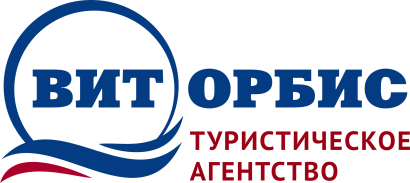          Республика Беларусь 210009                                г. Витебск, ул. Чапаева, 4-38                                                            Тел./факс: +375 (212) 265-500МТС: +375 (29) 5-110-100                     www.vitorbis.com      e-mail: vitorbis@mail.ruДаты заездовЦена03.06.2024 - 15.06.2024455 €17.06.2024 - 29.06.2024490 €01.07.2024 - 13.07.2024510 €15.07.2024 - 27.07.2024530 €29.07.2024 - 10.08.2024530 €12.08.2024 - 24.08.2024530 €26.08.2024 - 07.09.2024480 €09.09.2024 - 21.09.2024465 €23.09.2024 - 05.10.2024440 €